30.04.2020 	   МАТЕМАТИКА 18 гр.        Преподаватель  А.И.РусановЗадание должно быть выполнено к  четвергу 30.04.2020г. и отправлено на электронный адрес: alexander_rus@inbox.ruТема:  Простейшие  тригонометрические  уравнения.Цель урока: ввести понятия – тригонометрическое уравнение, простейшее тригонометрическое уравнение;  ввести формулы корней простейших тригонометрических уравнений; сформировать умение решать простейшие тригонометрические   уравнения  на  репродуктивном  уровне.Основные теоретические знанияТригонометрическими уравнениями называют уравнения, в которых переменная содержится под знаком тригонометрических функций. Для решения различных видов тригонометрических уравнений необходимо уметь решать простейшие тригонометрические уравнения. К ним относятся уравнения вида: sin x = a, cos x = a,  tg x = a,  ctg x = a.   Некоторые представления о решении таких уравнений мы уже имеем. Задача нашего урока состоит в следующем: нам необходимо вывести общие формулы для решения простейших тригонометрических уравнений.Решить простейшее тригонометрическое уравнение – значит найти множество всех значений аргумента, при котором данная тригонометрическая функция принимает значение а.Рассмотрим решения данных уравненийУравнение sin x = aТ.к. функция у = sinx также имеет смысл при y= [ – 1;1] , то аналогично рассмотрим основные случаи решения данного уравнения.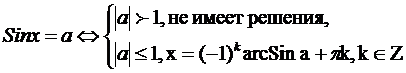 Замечание:при a < 0 формула корней принимает вид  x = (–1)k+1arcsin (–a) + k, k Z  Запишем общую  формулу решения простейших тригонометрических уравнений.    sin x = a,  |a| ≤ 1    x =      |a| > 1  уравнение корней не имеет  Рассмотрим ещё несколько случаев решения данного уравнения, при решении которых используется единичная окружность.Частные случаи:sin x = 1, x = ;    sin x = – 1, x = ; sin x = 0,  x = .Решить уравнения: а) sin x =   Решение.  Формула решений: x =  + k, k  Z,Вычислим значение арккосинуса:  .  Подставим значение в формулу решений:  x =     Ответ:  x =     б) sin x =   Формула решений:  x =  + k, k  Z,Вычислим значение арккосинуса:  .  Подставим значение в формулу решений:  x =     x =     Ответ:  x =   в) sin x =  Формула решений:  x =  + k, k  Z, Вычислить  значение арксинуса в данном случае мы не можем.  Ответ:  x =  + k, k  Z .г)   sin x = – 1,2   т.к. –1,2 < –1, то sin x = – 1,2  не имеет решений. Ответ: нет решений.Практическая часть: Решить уравнение:1) sin x =   2) sin x = –    3) sin x = ;    4) sin x = ;     5) sin 3x = 1; 6)  sin 2x = – 1;    7) sin   = –1;      8)  2 sin  =     9) sin (x + ;             10) sin (2x + ;    11)  2 sin x +  = 0;     12)  2 sin x  – 1= 0.